АДМИНИСТРАЦИЯАЛЕКСЕЕВСКОГО МУНИЦИПАЛЬНОГО РАЙОНАВОЛГОГРАДСКОЙ ОБЛАСТИОТДЕЛ ОБРАЗОВАНИЯ403241, Волгоградская область, Алексеевский район,ст. Алексеевская, ул. Ленина, 39Тел., факс:8(84446)3-14-41e-mail: alekseev_area@vlpost.ruП Р И К А Зот 03.11.2020 г.			     № 103Об организации проведения муниципального этапа всероссийской олимпиады школьников в Алексеевскоммуниципальном районе  Волгоградской области в 2020/2021 учебном году         В соответствии с  Порядком проведения всероссийской  олимпиады школьников, утвержденного  приказом  Министерства образования и науки  Российской Федерации от 18.11.2013 года №1252 (в редакции Приказа Минобрнауки России от 17.03.2015 №249), приказом  комитета образования, науки и молодёжной политики Волгоградской области от 30 октября 2020 г. № И-10/11317 «О проведении муниципального этапа всероссийской олимпиады школьников в Волгоградской области в 2020/2021 учебном году» и в соответствии с Постановлением Главного государственного санитарного врача РФ от 30 июня 2020 г. N 16 “Об утверждении санитарно-эпидемиологических правил СП 3.1/2.4.3598-20 "Санитарно-эпидемиологические требования к устройству, содержанию и организации работы образовательных организаций и других объектов социальной инфраструктуры для детей и молодежи в условиях распространения новой коронавирусной инфекции (COVID-19)",приказываю:1. Организовать проведение муниципального этапа всероссийской олимпиады школьников (далее – муниципальный этап) на базе общеобразовательных учреждений Алексеевского муниципального района с 10 ноября по 12 декабря 2020 года согласно приложению 1.2. Утвердить состав оргкомитета муниципального этапа, согласно приложению 2.3. Утвердить состав жюри по проверке олимпиадных работ участников  муниципального этапа всероссийской олимпиады школьников, согласно приложению  3.4. Руководителям общеобразовательных учреждений: 4.1. Организовать проведение муниципального этапа в соответствии с Порядком проведения всероссийской олимпиады школьников в 2020-2021 учебном году в Алексеевском муниципальном районе Волгоградской области, утверждённого приказом отдела образования администрации Алексеевского муниципального района Волгоградской области от 03 ноября 2020 г. № 102.4.2. Организовать проведение муниципального этапа в сроки, обозначенные в приложении 1 к данному приказу на базе подведомственных учреждений;4.3. Приказом по школе назначить ответственного за организацию и проведение муниципального этапа олимпиады, за соблюдение Порядка проведения муниципального этапа олимпиад по общеобразовательным предметам в аудиториях, в которых будут проходить олимпиады.4.4. Обеспечить информационную безопасность проведения муниципального этапа всероссийской олимпиады школьников, уведомив ответственных лиц под их роспись. 4.5. Обеспечить получение согласия родителя (законного представителя) на сбор, хранение, использование, распространение (передачу) и публикацию персональных данных своего ребенка, в срок, не позднее трех рабочих дней до начала муниципального этапа олимпиады по соответствующему предмету с дальнейшей передачей в оргкомитет муниципального этапа олимпиады.4.6. По окончании олимпиады по соответствующему предмету обеспечить передачу олимпиадных работ учащихся секретарю оргкомитета (Авдеевой Надежде Васильевне).4.6. Организовать работу членов жюри по проверке олимпиадных работ школьников по соответствующим предметам муниципального этапа всероссийской олимпиады школьников.5. Членам жюри по проверке олимпиадных работ:5.1. Предоставить протоколы результатов проведения муниципального этапа секретарю оргкомитета  (Авдеевой Надежде Васильевне), согласно приложению 4.5.2. Составить и предоставить в оргкомитет аналитический отчет о результатах выполнения олимпиадных заданий муниципального этапа по каждому общеобразовательному предмету  в течение 3 рабочих дней после окончания олимпиады.6. Контроль за исполнением данного приказа возложить на заместителя начальника отдела образования  администрации Алексеевского муниципального района Колесникову Евгению Олеговну.Начальник  отдела образования 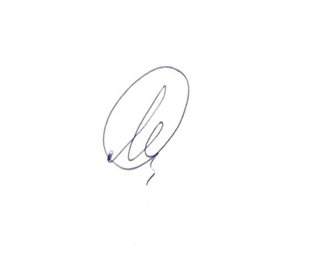 администрации Алексеевского	муниципального  района                                                   О.С. Мишанина Приложение  1 к приказу отдела образования администрации Алексеевского  муниципального района  Волгоградской области от 03.11.2020 г. № 103Г Р А Ф И К проведения муниципального этапа всероссийской олимпиады школьниковНачало в 10.00 ч. по местному времениПриложение 2 к приказу отдела образования администрации Алексеевского  муниципального района  Волгоградской области от 03.11.2020 г. № 103Состав оргкомитета муниципального этапавсероссийской олимпиады школьников в 2020 годуКолесникова Евгения Олеговна, заместитель начальника отдела образования администрации Алексеевского муниципального района Волгоградской области, председатель оргкомитета;Иванова Анна Анатольевна,  председатель оргкомитета, директор  МКОУ «Методический центр» администрации Алексеевского муниципального района  Волгоградской области;Авдеева Надежда Васильевна,  старший методист МКОУ «Методический центр» администрации Алексеевского муниципального района Волгоградской области, секретарь оргкомитета;Руководители общеобразовательных учреждений:Пригода Софья Владимировна, директор МБОУ Алексеевской СШ;Зрянина Наталья Владимировна, директор МБОУ Аржановской  СШ;Медведева Галина Васильевна,  директор МБОУ Большебабинской СШ;Барабанова Наталья Васильевна, директор МБОУ  Краснооктябрьской СШ;Локтионова Елена Кимовна, директор  МБОУЛаринской СШ;Корепанов Василий Александрович, директор МБОУ Реченской СШ;Сиволобова Евгения Николаевна, директор МБОУ Рябовской  СШ;Чикова Елена Николаевна, директор МБОУ Солонцовской СШ;Михайлов Иван Николаевич, директор МБОУ Стеженской СШ;Смирнова Наталья Владимировна, директор МБОУ Трехложинской  СШ;Рябцева Анна Александровна, директор МБОУ Усть-Бузулукской  СШ;Попова Елена Алексеевна, директор МБОУ Шарашенской  СШ;Капшук Елена Николаевна, директор МБОУ  Яминской  СШ; Проценко Сергей Андреевич, директор ГКОУ «АККК  им. Г.Н.Трошева»;Селиванов  Владимир Александрович,  директор МБОУ  Поклоновской  ОШ;Сергеенкова Анна Георгиевна,  директор МКОУ  Ежовской  ОШ;Тихонов  Андрей Александрович,  директор МКОУ  Исакиевской  ОШ.Приложение 3к приказу отдела образования администрации Алексеевского  муниципального района  Волгоградской области от 03.11.2020 г. № 103Состав жюримуниципального этапа всероссийской олимпиады школьников в 2020 годуПриложение  4к приказу отдела образования администрации Алексеевского  муниципального района  Волгоградской области от 03.11.2020 г. № 103Протоколпроведения муниципального этапа всероссийской олимпиады в 2020-2021 учебном годупо ____________________                        от_________________________2020 г.                                       (наименование предмета)	                     (дата проведения)Максимальное количество баллов - _________Председатель жюри: _________   ____________________________Члены жюри:             _________   ____________________________                                    _________   ____________________________                                    _________   ____________________________                                    _________   ____________________________* Протокол заполняется  в соответствии с рейтингом учащихся (от наивысшего балла к наименьшему)№п/пНаименованиепредметаКлассы, участвующие в олимпиадеДата и время проведения12341. География7-11 классы12.11.2020   2.Английский  язык7-11 классы13-14.11.20203.Обществознание7-11 классы16.11.20204.Химия8-11 классы18.11.20205.История7-11 классы19.11.20206.Физическая культура7-11 классы20-21.11.20207.Русский язык7-11 классы24.11.20208.Биология 7-11 классы25.11.20209. Литература7-11 классы26.11.202010. Основы безопасности                  жизнедеятельности7-11 классы27.28.11.202011.Физика7-11 классы03.12.202012. Немецкий язык7-11 классы04-05.12.202013. Математика7-11 классы07.12.2020  14. Технология7-11 классы08-09.12.202015.Астрономия9-11 классы09.12.202016.Информатика ИКТ7-11 классы10.12.2020№ п/пФ.И.О., должность, место работыФ.И.О., должность, место работыФункциональные обязанностиф и з и к а ,  а с т р о н о м и яф и з и к а ,  а с т р о н о м и яф и з и к а ,  а с т р о н о м и яф и з и к а ,  а с т р о н о м и я1.Вязов Василий Валерьевич, учитель физики МБОУ Алексеевской СШ, председатель жюриВязов Василий Валерьевич, учитель физики МБОУ Алексеевской СШ, председатель жюриорганизация  работы членов жюри  по проверке работ, оформлению протоколов проведения  муниципального этапа олимпиады по физике и астрономии2.Челобитчиков Геннадий Андреевич, учитель физики МБОУ Поклоновской ОШЧелобитчиков Геннадий Андреевич, учитель физики МБОУ Поклоновской ОШпроверка работ муниципального этапа олимпиады по физике и астрономии3.Зрянин Михаил Александрович, учитель физики МБОУ Аржановской СШЗрянин Михаил Александрович, учитель физики МБОУ Аржановской СШпроверка работ муниципального этапа олимпиады по физике и астрономииг е о г р а ф и  яг е о г р а ф и  яг е о г р а ф и  яг е о г р а ф и  я1.Климова Елена Владимировна, учитель географии МБОУ Усть-Бузулукской СШ, председатель жюриКлимова Елена Владимировна, учитель географии МБОУ Усть-Бузулукской СШ, председатель жюриорганизация  работы членов жюри  по проверке работ, оформлению протоколов проведения  муниципального этапа олимпиады по географии2.Шехматова Наталия Александровна, учитель географии  МБОУ  Реченской  СШШехматова Наталия Александровна, учитель географии  МБОУ  Реченской  СШпроверка работ муниципального этапа олимпиады по географии3.Рябова Надежда Владимировна, учитель географии МБОУ Яминской СШРябова Надежда Владимировна, учитель географии МБОУ Яминской СШпроверка работ муниципального этапа олимпиады по географиир у с с к и й   я з ы к,    л и т е р а т у р а р у с с к и й   я з ы к,    л и т е р а т у р а р у с с к и й   я з ы к,    л и т е р а т у р а р у с с к и й   я з ы к,    л и т е р а т у р а 1.Федякина Надежда Анатольевна, учитель русского языка и литературы МБОУ Большебабинской СШ, председатель жюриФедякина Надежда Анатольевна, учитель русского языка и литературы МБОУ Большебабинской СШ, председатель жюриорганизация  работы членов жюри  по проверке работ, оформлению протоколов проведения  муниципального этапа олимпиады по русскому языку и литературе2.Титова Татьяна Викторовна, учитель русского языка и литературы МБОУ Ларинской  СШТитова Татьяна Викторовна, учитель русского языка и литературы МБОУ Ларинской  СШпроверка работ муниципального этапа олимпиады русскому языку и литературе3.Арчакова Елена Александровна, учитель русского языка и литературы МБОУ Большебабинской  СШАрчакова Елена Александровна, учитель русского языка и литературы МБОУ Большебабинской  СШпроверка работ муниципального этапа олимпиады русскому языку и литературе4.Цуцаева Александра Сергеевна, учитель русского языка и литературы МБОУ Яминской  СШЦуцаева Александра Сергеевна, учитель русского языка и литературы МБОУ Яминской  СШпроверка работ муниципального этапа олимпиады русскому языку и литературеа н г л и й с к и й   я з ы к а н г л и й с к и й   я з ы к а н г л и й с к и й   я з ы к а н г л и й с к и й   я з ы к 1.Васильева Надежда Константиновна, учитель немецкого и английского языка МБОУ Усть-Бузулукской  СШ, председатель жюриВасильева Надежда Константиновна, учитель немецкого и английского языка МБОУ Усть-Бузулукской  СШ, председатель жюриорганизация  работы членов жюри  по проверке работ, оформлению протоколов проведения  муниципального этапа олимпиады по английскому языку2.Сукачева Анастасия Николаевна, учитель  английского языка МБОУ Аржановской  СШСукачева Анастасия Николаевна, учитель  английского языка МБОУ Аржановской  СШпроверка работ муниципального этапа олимпиады по английскому языку3.Бедреина Екатерина Николаевна, учитель английского языка МБОУ Большебабинской   СШБедреина Екатерина Николаевна, учитель английского языка МБОУ Большебабинской   СШпроверка работ муниципального этапа олимпиады по английскому языкуОБЖ ОБЖ ОБЖ ОБЖ 1.Валько Валерий Александрович, учитель МБОУ Ларинской  СШ, председатель жюриВалько Валерий Александрович, учитель МБОУ Ларинской  СШ, председатель жюриорганизация  работы членов жюри  по проверке работ, оформлению протоколов проведения  муниципального этапа олимпиады по ОБЖ2.Писарев Андрей Юрьевич, учитель ОБЖ  ГКОУ Алексеевский ККК.Писарев Андрей Юрьевич, учитель ОБЖ  ГКОУ Алексеевский ККК.проверка работ муниципального этапа олимпиады по ОБЖ3.Рустицкий Сергей Александрович, учитель ОБЖ МБОУ Усть-Бузулукской СШРустицкий Сергей Александрович, учитель ОБЖ МБОУ Усть-Бузулукской СШпроверка работ муниципального этапа олимпиады по ОБЖ4.                                                                                                                                                                                                                                                                                                                                                                                                        Александрин Андрей Иванович, учитель ОБЖ  МКОУ Исакиевской ОШАлександрин Андрей Иванович, учитель ОБЖ  МКОУ Исакиевской ОШпроверка работ муниципального этапа олимпиады по ОБЖ5.Юрьев Николай Иванович, учитель ОБЖ  МБОУ Солонцовской СШЮрьев Николай Иванович, учитель ОБЖ  МБОУ Солонцовской СШпроверка работ муниципального этапа олимпиады по ОБЖ6.Абсулов Сергей Иванович, заместитель директора по ВР ГКОУ Алексеевский КККАбсулов Сергей Иванович, заместитель директора по ВР ГКОУ Алексеевский КККпроверка работ муниципального этапа олимпиады по ОБЖ7.Курин Александр Геннадьевич, учитель ОБЖ  МБОУ Поклоновской ОШКурин Александр Геннадьевич, учитель ОБЖ  МБОУ Поклоновской ОШпроверка работ муниципального этапа олимпиады по ОБЖ8.Касаткин Владимир Иванович, учитель ОБЖ  МБОУ Большебабинской СШКасаткин Владимир Иванович, учитель ОБЖ  МБОУ Большебабинской СШпроверка работ муниципального этапа олимпиады по ОБЖ9.Солдатов Александр Владимирович, учитель ОБЖ  МБОУ Алексеевской СШСолдатов Александр Владимирович, учитель ОБЖ  МБОУ Алексеевской СШпроверка работ муниципального этапа олимпиады по ОБЖи с т о р и я ,     о б щ е с т в о з н а н и еи с т о р и я ,     о б щ е с т в о з н а н и еи с т о р и я ,     о б щ е с т в о з н а н и еи с т о р и я ,     о б щ е с т в о з н а н и е1.Ефимова Татьяна Викторовна, учитель истории МБОУ Шарашенской   СШ, председатель жюриЕфимова Татьяна Викторовна, учитель истории МБОУ Шарашенской   СШ, председатель жюриорганизация  работы членов жюри  по проверке работ, оформлению протоколов проведения  муниципального этапа олимпиады по истории и обществознанию2.Полякова Татьяна Викторовна, учитель истории МБОУ Алексеевской  СШПолякова Татьяна Викторовна, учитель истории МБОУ Алексеевской  СШпроверка работ муниципального этапа олимпиады по истории и обществознанию3.Харламова Наталия Геннадиевна, учитель истории МБОУ Стеженской СШХарламова Наталия Геннадиевна, учитель истории МБОУ Стеженской СШпроверка работ муниципального этапа олимпиады по истории и обществознаниюф и з и ч е с к а я  к у л ь т у р а ф и з и ч е с к а я  к у л ь т у р а ф и з и ч е с к а я  к у л ь т у р а ф и з и ч е с к а я  к у л ь т у р а 1.Валько Валерий Александрович, учитель физической культуры МБОУ Ларинской  СШ, председатель жюриВалько Валерий Александрович, учитель физической культуры МБОУ Ларинской  СШ, председатель жюриорганизация  работы членов жюри  по проверке работ, судейству, оформлению протоколов проведения  муниципального этапа олимпиады по физической культуре2.Савицкий Константин Владимирович, учитель физической культуры МБОУ Алексеевской СШСавицкий Константин Владимирович, учитель физической культуры МБОУ Алексеевской СШсудейство  муниципального этапа олимпиады по физической культуре3.Александрин Андрей Иванович, учитель физической культуры МКОУ Исакиевской ОШАлександрин Андрей Иванович, учитель физической культуры МКОУ Исакиевской ОШсудейство  муниципального этапа олимпиады по физической культуре4.Рустицкий Сергей Александрович, учитель физической культуры МБОУ Усть-Бузулукской СШРустицкий Сергей Александрович, учитель физической культуры МБОУ Усть-Бузулукской СШсудейство  муниципального этапа олимпиады по физической культуре5.Кузнецов Сергей Николаевич, учитель физической культуры МБОУ Рябовской СШКузнецов Сергей Николаевич, учитель физической культуры МБОУ Рябовской СШсудейство  муниципального этапа олимпиады по физической культуре6.Курин Александр Геннадьевич, учитель физической культуры МБОУ Поклоновской ОШКурин Александр Геннадьевич, учитель физической культуры МБОУ Поклоновской ОШсудейство  муниципального этапа олимпиады по физической культуре7.Васильев Дмитрий Васильевич, учитель физической культуры ГКОУ  Алексеевский кадетский корпусВасильев Дмитрий Васильевич, учитель физической культуры ГКОУ  Алексеевский кадетский корпуссудейство  муниципального этапа олимпиады по физической культуре8Васильев Юрий Васильевич, директор Алексеевской ДЮСШВасильев Юрий Васильевич, директор Алексеевской ДЮСШсудейство  муниципального этапа олимпиады по физической культуре9Шальнев Андрей Юрьевич, учитель физической культуры МБОУ Краснооктябрьской СШШальнев Андрей Юрьевич, учитель физической культуры МБОУ Краснооктябрьской СШсудейство  муниципального этапа олимпиады по физической культуреб и о л о г и я б и о л о г и я б и о л о г и я б и о л о г и я 1.Селиванова Татьяна Ивановна, учитель биологии МБОУ Стеженской  СШ, председатель жюриСеливанова Татьяна Ивановна, учитель биологии МБОУ Стеженской  СШ, председатель жюриорганизация  работы членов жюри  по проверке работ, оформлению протоколов проведения  муниципального этапа олимпиады по биологии2.Макеева Вера Николаевна, учитель биологии  МБОУ Алексеевская СШМакеева Вера Николаевна, учитель биологии  МБОУ Алексеевская СШпроверка работ муниципального этапа олимпиады по биологии3.Ермолаев Степан Валерьевич, учитель биологии МБОУ Ларинской  СШЕрмолаев Степан Валерьевич, учитель биологии МБОУ Ларинской  СШпроверка работ муниципального этапа олимпиады по биологиим а т е м а т и к а м а т е м а т и к а м а т е м а т и к а м а т е м а т и к а 1.1.Круглова Светлана Александровна, учитель математики  МБОУ Яминской  СШ, председатель жюриорганизация  работы членов жюри  по проверке работ, оформлению протоколов проведения  муниципального этапа олимпиады по математике2.2.Максимова Елена Александровна, учитель математики МБОУ Большебабинской  СШпроверка работ муниципального этапа олимпиады по математике3.3.Плешакова Ольга Владимировна, учитель математики МБОУ Алексеевской СШпроверка работ муниципального этапа олимпиады по математикех и м и я х и м и я х и м и я х и м и я 1.1.Селиванова Татьяна Ивановна, учитель биологии МБОУ Стеженской  СШ, председатель жюриорганизация  работы членов жюри  по проверке работ, оформлению протоколов проведения  муниципального этапа олимпиады по химии2.2.Лещенко Александр Александрович, учитель химии МБОУ Алексеевской  СШпроверка работ муниципального этапа олимпиады по химии3.3.Колоскова Елена Валерьевна, учитель химии МБОУ Стёженской СШпроверка работ муниципального этапа олимпиады по химиии н ф о р м а т и к а и н ф о р м а т и к а и н ф о р м а т и к а и н ф о р м а т и к а 1.1.Вязов Василий Валерьевич, учитель физики МБОУ Алексеевской СШ, председатель жюриорганизация  работы членов жюри  по проверке работ, оформлению протоколов проведения  муниципального этапа олимпиады по информатике2.2.Хоркина Елена Николаевна, учитель информатики МБОУ Усть-Бузулукской  СШпроверка работ муниципального этапа олимпиады по информатике3.3.Шальнев Андрей Юрьевич, учитель информатики МБОУ Краснооктябрьской  СШпроверка работ муниципального этапа олимпиады по информатикен е м е ц к и й    я з ы к н е м е ц к и й    я з ы к н е м е ц к и й    я з ы к н е м е ц к и й    я з ы к 1.1.Васильева Надежда Константиновна, учитель немецкого языка МБОУ Усть-Бузулукской СШ, председатель жюриорганизация  работы членов жюри  по проверке работ, оформлению протоколов проведения  муниципального этапа олимпиады по немецкому языку2.2.Закачурина Лидия Васильевна, учитель немецкого и английского языка МБОУ Стеженской  СШпроверка работ муниципального этапа олимпиады по немецкому языку3.3.Титова Наталия Николаевна, учитель  немецкого языка МБОУ Алексеевской СШпроверка работ муниципального этапа олимпиады по немецкому языкут е х н о л о г и я т е х н о л о г и я т е х н о л о г и я т е х н о л о г и я 1.Милованова Ирина Николаевна, учитель технологии МБОУ Усть-Бузулукской  СШ, председатель жюриМилованова Ирина Николаевна, учитель технологии МБОУ Усть-Бузулукской  СШ, председатель жюриорганизация  работы членов жюри  по проверке работ, оформлению протоколов проведения  муниципального этапа олимпиады по технологии 2.Канавина Наталия Борисовна, учитель технологии МБОУ Ларинской  СШКанавина Наталия Борисовна, учитель технологии МБОУ Ларинской  СШпроверка работ муниципального этапа олимпиады по технологии3.Сорокина Вера Михайловна, учитель технологии МБОУ Алексеевской  СШСорокина Вера Михайловна, учитель технологии МБОУ Алексеевской  СШпроверка работ муниципального этапа олимпиады по технологии4.Болдырев Сергей Иванович, учитель технологии МБОУ Алексеевская СШБолдырев Сергей Иванович, учитель технологии МБОУ Алексеевская СШпроверка работ муниципального этапа олимпиады по технологии№ п/пФ.И.О. участника (полностью)Дата рожденияКлассФ.И.О. учителяСумма балловСтатусАпелляция